The strange geometry of timeCOMPANYRed Room Productions1 hour 15 minutes, EnglishTuesday 3 at 19:30Wednesday 4 at 21:30Thursday 5 at 13:30SYNOPSISIt was a dark night and the road was long…. Sisters, twins, doubles…return to a haunted space where a gathering of restless ghosts clamour to tell their stories, to make themselves felt. Bodies, words, dresses, objects act on their own accord, everything moves to unsettle and disrupt the peace to unravel a past that disturbs the present. Something happened somewhere to someone…who or what is calling to be remembered?BIOGRAPHYRed Room Productions formed in 2014 by Artistic Director Mary Steadman. Our approach to making work is through creative collaboration, working across the disciplines of theatre and dance. The Strange Geometry of Time is a creative collaboration between performers Leeza Jessie, Mary Steadman and musician Helen Roberts, with costume design by Cathy Kelly.  Our work explores the ways in which theatre can mythologise collective and personal experiences, as we aim to universalise stories through a poetic visual and physical language. We provoke thought as well as the senses, seeking out stories that are hidden or silenced and giving these a voice. Our performances are multi-layered, highly visual, visceral and atmospheric; we invite the audience to delve into the subconscious and subterranean!COUNTRYUnited KingdomL´AFFICHE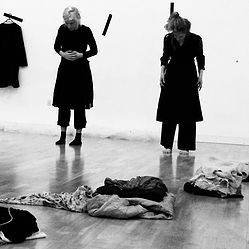 